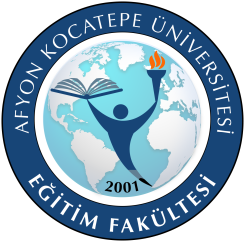 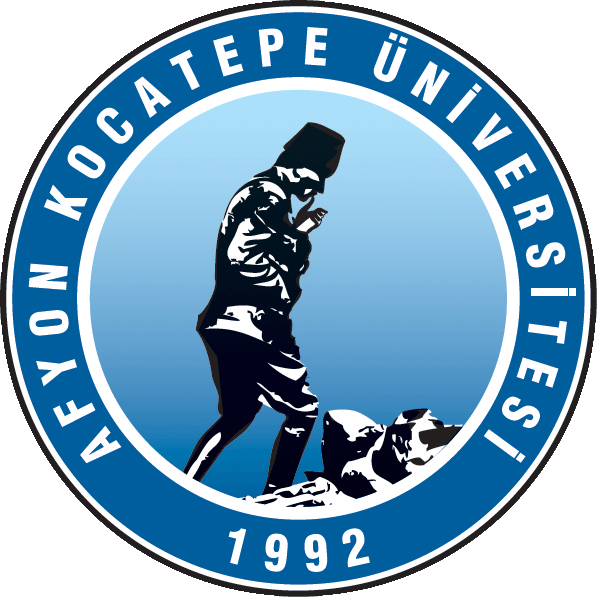 AFYON KOCATEPE ÜNİVERSİTESİEĞİTİM FAKÜLTESİ DEKANLIĞINA               ……………………………………… bölümünden kendi isteğimle□, başarısızlık□, devamsızlık□, kayıt yenilememe□ nedeniyle kaydımın silinmesini istiyorum. Kaydımın silinmesi için gereğinin yapılmasını arz ederim.Adı, Soyadı	: …………………………………..                                 Öğrenci  No	: .....................................................Bölüm / Sınıfı :......................................................                                                                      ...... / ......  / 20…..      Kayıt Olduğu Öğretim Yılı : .................................                                                                             İmza                                                                                                                                                                                            Adres :  ………………………………………………………………......................Tlf (GSM) :  ………………………………             YAPILACAK  İŞLEMLER	                   AÇIKLAMA	                                 İMZABölüm Sorumlusu		    ................................	  .................................A.K.Ü.  Kütüphane 		   ................................	               …………………….ÖĞRENCİ İŞLERİ BÜROSUNA                                                Gereğinin yapılmasını rica ederim.	                                                                                                                            Hüseyin ORUÇ                                                                                          Fakülte Sekreteri          YAPILACAK  İŞLEMLER	               AÇIKLAMA                 Kimlik Kartı	                              ..............................		    Öğr. Kişisel Dosyası		       ..............................	      Öğrenci Harcı			       ............................... ..../......./ 20.... tarih ve ............................ sayılı ................................................................................  ………………….Diploma teslim edilmiştir.       İŞLEM YAPAN MEMUR			                                                      TESLİM ALAN            ….../...../20....			                                                                               ......./....../20...